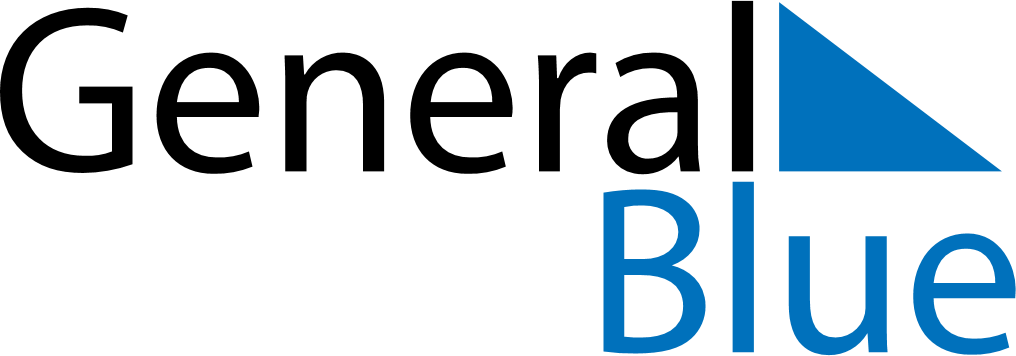 November 2025November 2025November 2025FinlandFinlandSundayMondayTuesdayWednesdayThursdayFridaySaturday1All Saints’ Day23456789101112131415Father’s Day161718192021222324252627282930